Uveďte příklady použití jednotlivých částí vepřového masa      1.	Kýta   ----------------------------------------------------------------------------------------------------------------------------2.	Plec  -----------------------------------------------------------------------------------------------------------------------------3.	Krkovička---------------------------------------------------------------------------------------------------------------------------- 4.	Bůček----------------------------------------------------------------------------------------------------------------------------Pracovní list č. 3Datum: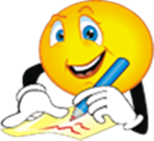 Jméno a příjmeníTřída:Počet správných odpovědí:Výsledná známka: